《蜀门》虎虎生威 再战新服“一身转战三千里，一剑曾当百万师。”《蜀门》新服荣耀18区③组【虎虎生威】今日13点火爆开启！海量福利加持新服，全民争霸一触即发。战斗的号角已然吹响，《蜀门》江湖颁布紧急召集令，守护一方热土迫在眉睫，你会是我们要找的那个人吗？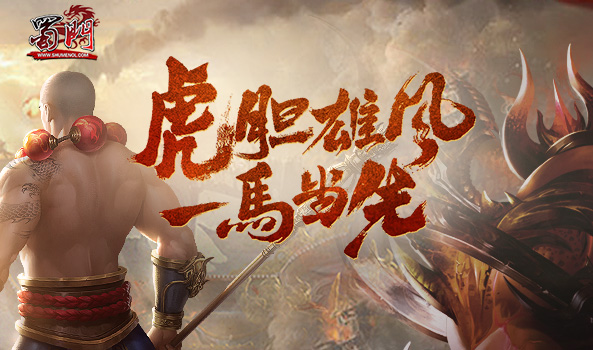 【海量福利 加持新服】眼看着新服即将开启，各位大侠的进驻热情也与日俱增，这个时候没有点福利怎么能行？你只管一路向前，我们来做你坚实的后盾。新服开启期间，只要在规定的时间内达到相应等级和在线时长，就可以获得炫酷的“红莲武道”时装、增益道具、海量福利点等奖励，除此之外，你想要的限定表情也在奖池中，如此丰厚的奖励，你确定不来一份吗？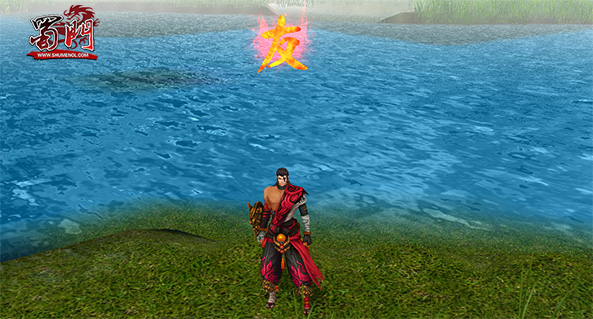 【多人战场 再战新服】新年首战刚刚落下帷幕，不少大侠直呼“不过瘾”，别急，这不新的一轮马上安排上了。3月19日-4月23日，为期6周的最强城战赛再度开战，千人战场激烈对抗，无限荣耀舍我其谁？只属于荣耀18区③组的战场，究竟谁能笑到最后。谁能夺取象征着荣誉的“雷霆之翼”和“金牛迎春（特品）”，让我们拭目以待！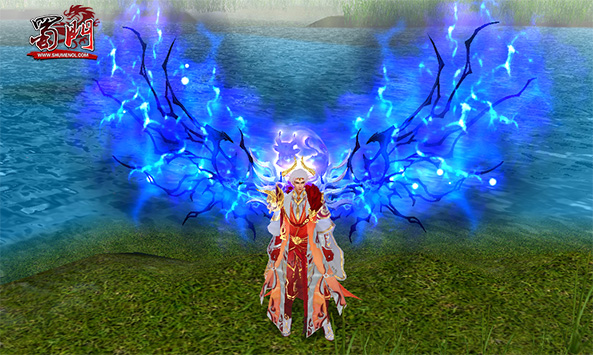   【帮会扶持 限时回馈】  成就一番大业怎能少的了兄弟的助阵？新服开启期间，我们开展帮会扶持活动，帮会升级后，根据帮会等级接取对应的帮会扶持任务，可获得对应的扶持奖励，大量金币、道具倾情相助，直至10级帮会。除此之外，规定时间内钻石商城道具85折销售，累计消费一定数量，我们还会给予相应的奖励，有了这些，你还担心新服落人之后吗？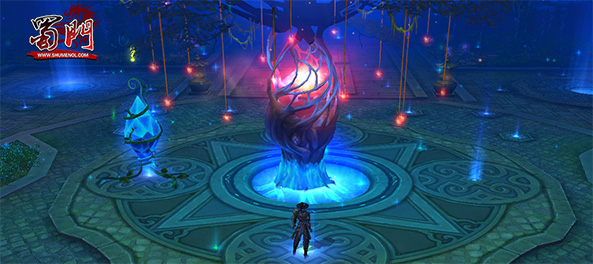 《蜀门》荣耀18区③组【虎虎生威】今日13点火爆开启，赶紧加入新服，开始你的试炼吧！